Муниципальное казенное дошкольное образование учреждение «Детский сад №11 г. Беслана» Правобережного района Республики Северная Осетия – Алания.Итоговая непосредственно образовательная деятельность детей второй младшей  группы по речевому развитию."В гости к дедушке"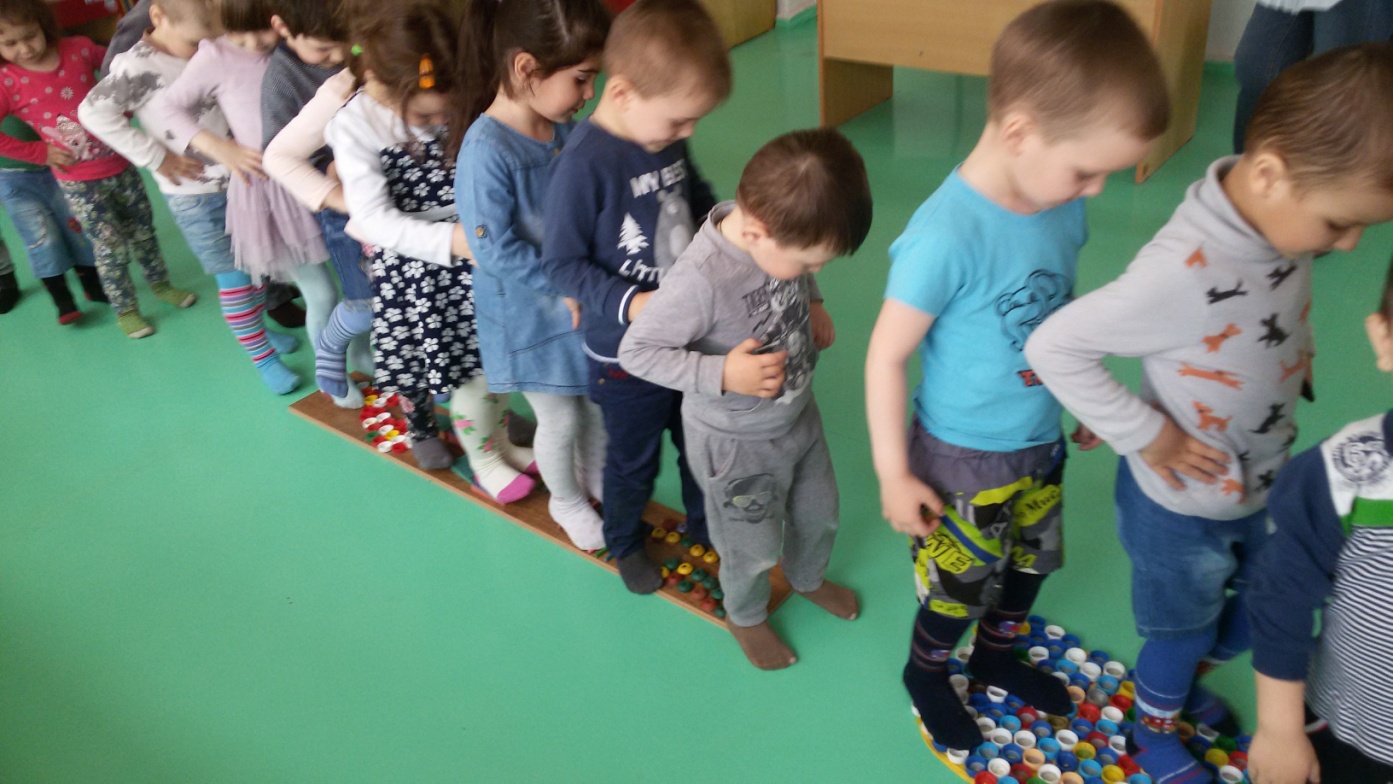 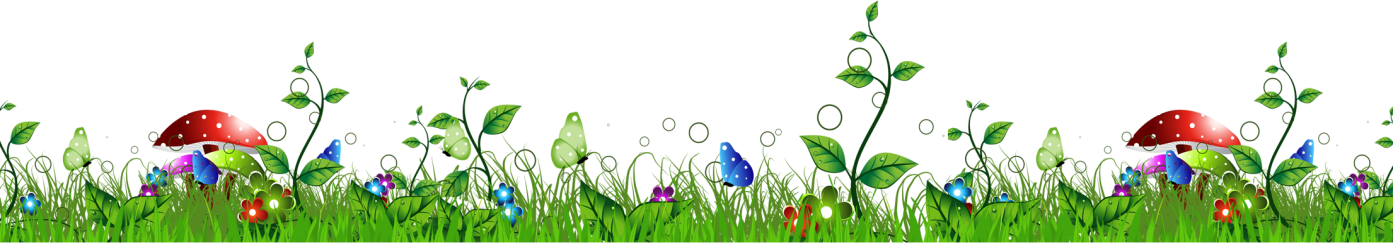 Воспитатель: Габулова Людмила Николаевна2017 годПрограммное содержание:• Закрепить умения подбирать слова, противоположные по смыслу (антонимы) .• Продолжать учить произносить звукосочетания: мяу-мяу, гав-гав, му-му.• Продолжать учить узнавать животное по описанию, подбирать глаголы, обозначающие характерные действия животных.  Закрепить понятие “домашние животные”.• Закрепить классификацию овощей и фруктов.• Развивать связную речь детей.Материалы: волшебный мешочек, письмо в конверте, цветы, ворона, воробей, ёлка, игрушки: кошка, собака, корова, заяц, изображение огорода, сада, символы, гимнастическая дорожка, музыкальное сопровождение.Ход занятия:Воспитатель: Заходите ребята, давайте поздороваемся с гостями.Воспитатель: Ой, ребята посмотрите что это? (достает волшебный мешочек) .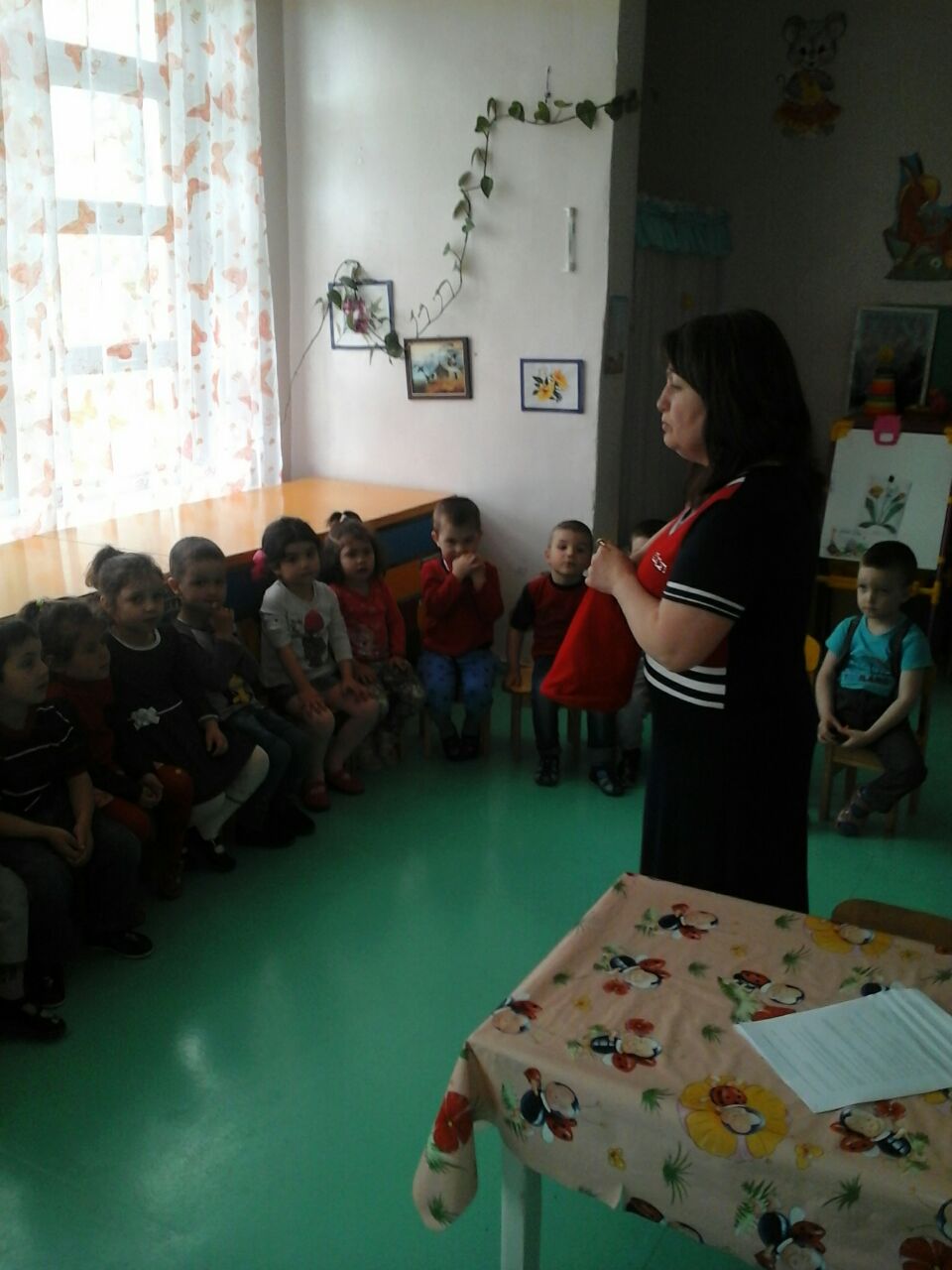 Дети: Чудесный мешочек.Воспитатель: давайте посмотрим, что там внутри? Воспитатель предлагает одному ребенку достать. Ребенок достает письмо.Воспитатель: Ребята, что у нас тут в конверте?Дети: Письмо!Воспитатель: Давайте прочитаем, что же там написано, и от кого пришло письмо. А письмо нам прислала бабушка, из сказки репка, и что же она пишет: «Ребята, дедушка никак не может вытащить репку в огороде, помогите ему пожалуйста».Воспитатель: Ребята вы хотите помочь дедушке вытащить репку из земли?Дети: Да.Воспитатель: Тогда мы с вами отправимся к ним в гости. А на чем мы можем отправиться?Дети: ответы детей (на машине, на поезде, на автобусе, на самолете, на корабле) .Воспитатель: Мы поедим на поезде. Я буду паровозиком, а вы маленькими вагончиками. Кто первый назовет слово, тот и становится за мной. Начинаем.• слон большой, а мышка - маленькая• кубик квадратный а мяч- круглый• лук горький, а торт - сладкий• волк злой, а зайчик - добрый• скамейка низкая, а забор - высокий• зимой холодно, а летом - тепло• днем светло, а ночью - темно• дельфин гладкий, а кошка - пушистая• (дети по очереди становятся в паровозик)Посмотрите, какой у нас поезд длинный получился.Воспитатель: Поехали. Играет музыка про паровоз.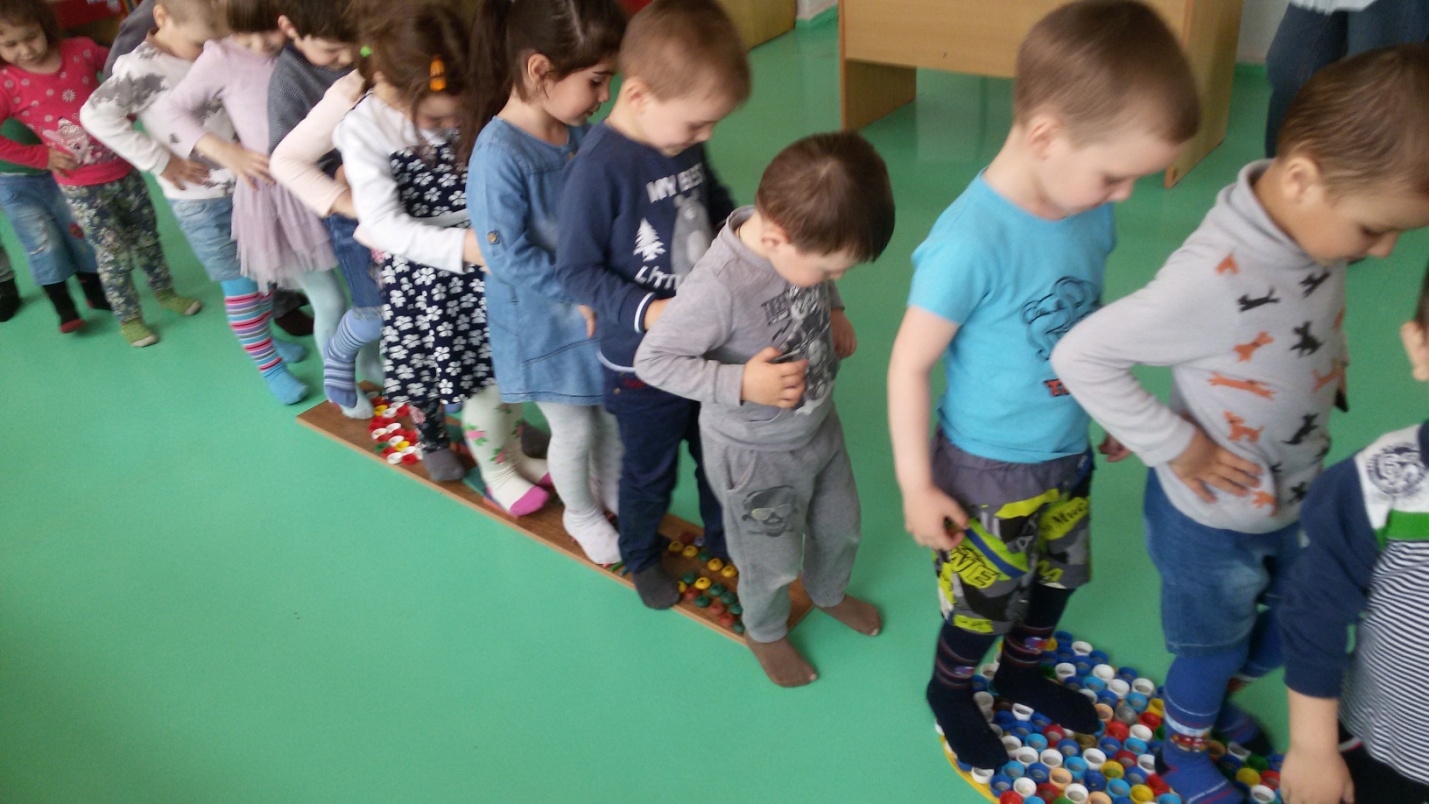 цветов много. Давайте понюхаем их аромат. Дыхательная гимнастика “Аромат цветов” - через нос делаем спокойный вдох, задерживаем дыхание и медленно выдыхаем “А - ах! ”.Воспитатель: ребята кто это у нас тут?- Посмотрите, кто это сидит? (Воробей)- А где он сидит? (На берёзе)- Как чирикает воробей (Чик-чирик)- А это кто? (Ворона)- А ворона где сидит? (Под берёзой)- А как кричит ворона? (Кар-кар)Воспитатель: посмотрите воробей и ворона волнуются, крыльями машут. (Дети показывают движения птиц).«Четвертый лишний»Воспитатель: Интересно ребята а какие животные заблудились?Давайте попробуем отгадать.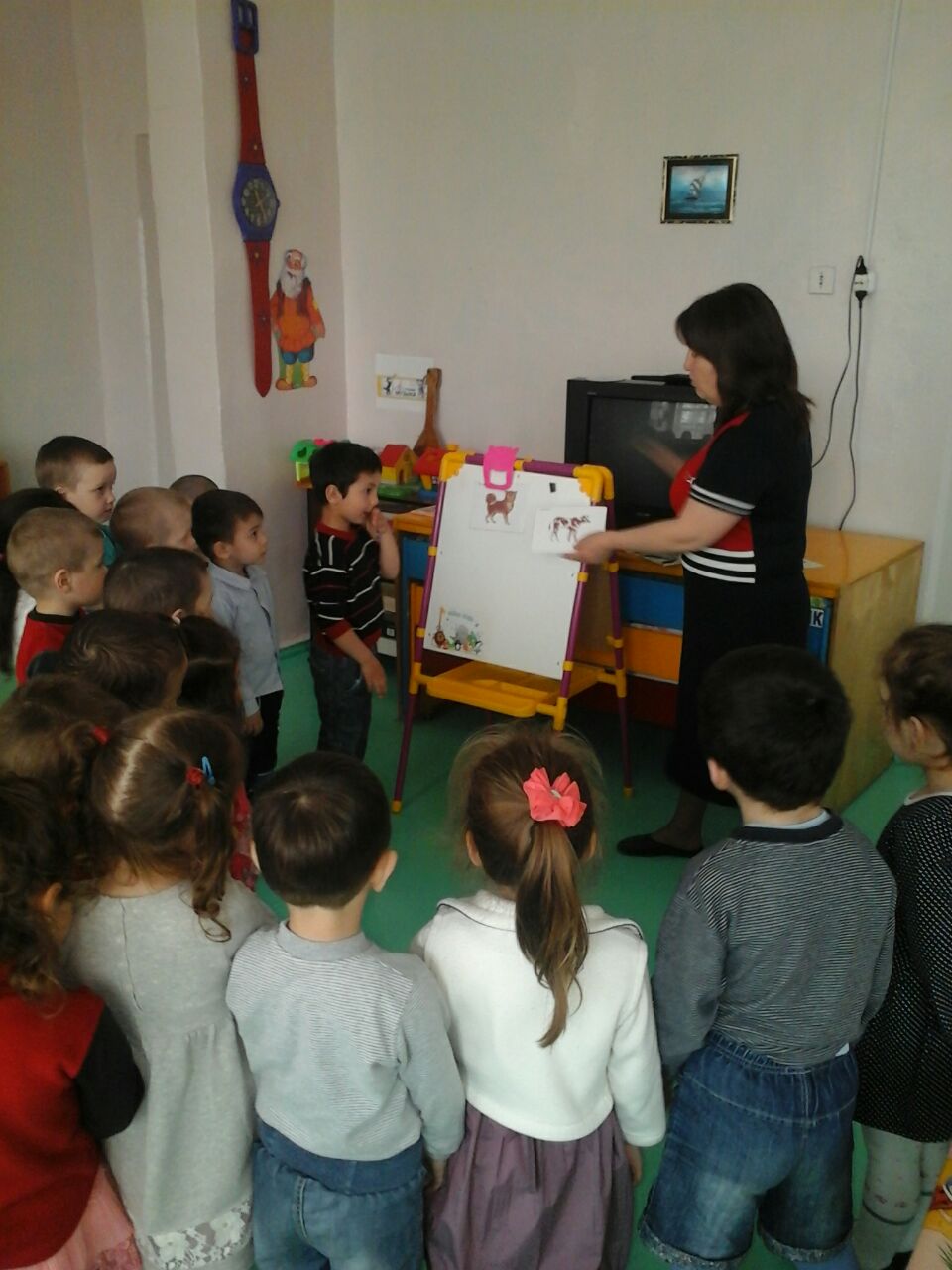 1. Это домашнее животное, у которого пушистый хвост, она ловит мышей (кошка) А как она кричит? (мяу-мяу,Давайте ласково назовем кошку (Кошечка, кисонька) .- А что любит делать кошка (Ловить мышей, лакает молоко, мурлычет, царапается, играет)- А какая кошка? (Мягкая, пушистая) .- А как она кричит? (мяу-мяу,2. Это большое домашнее животное с длинным хвостом, у нее есть рога? (Корова)- Давайте ласково назовем корову (Коровка, коровушка)- А что она делает? (Пасется на лугу)- А что дает корова? (Молоко) .- Как мычит корова (Му - му)3 Это домашнее животное, которое охраняет дом? (Собака)- Назовем собаку ласково (Собачка)- Что собака делает? (Лает, сторожит дом, рычит, грызет кости, бегает, виляет хвостом)- Как она гавкает? (Гав-гав) .Ребята, все загадки отгадали, а животных мы так и не нашли. Может они нас испугались? Давайте закроим глазки, может они появятся. Только честно закрывайте глазки.Ой, появились!Воспитатель: Ребята, а какие это животные? Домашние или дикие? (Домашние)- А почему? (Потому что они живут дома)Этюд на имитацию (музыка дождя и грома)- Ой, ребята, набежала тучка (сидя на полу, закапал дождь (стучат пальцами по полу, засверкала молния (ладошками, загремел гром (кулачками, дождь стал затихать и совсем прекратился.Воспитатель: Ребята, давайте поможем животным вернуться домой к бабушке и дедушке. (Приносят и ставят животных на стол около бабушки и дедушки) .Бабка: Ой, спасибо ребята, нашли наших животных. Ребята помогите дедушке вытянуть репку из земли. (дети садятся на стулья) рассказывают сказку 2-3 детей.Бабка: спасибо рбятки за помощь. Помогли вытянуть репку. Пойдёмте на огород я вас угощу овощами и фруктами. Но их надо разложить по корзинам, в одну овощи, в другую фрукты.- Ребята поможем разложить овощи и фрукты?. (Раскладывают при помощи символов) .- Где растут овощи? (На земле, в земле, на огороде)- А где растут фрукты? (На дереве) .(Дети раскладывают овощи и фрукты, рассказывая про свой овощ или фрукт) .Бабка:- Молодцы ребята! А вот вам и мое угощение. (Бабушка передает корзину с угощениями) .Воспитатель: Ребята, какие вы молодцы! Помогли дедушке и бабушке, ну а теперь пора возвращаться в детский сад. (Едут на поезде)- Вот мы и в детском саду. Где мы с вами были? (У дедушки и бабушки)- А что мы у них делали? (Помогали домашним животным найти дорогу домой)- А чем вас бабушка угостила? (Яблоками)- Замечательно! Давайте встанем в круг, возьмемся за руки и скажем: “Мы очень хорошие”. И попрощаемся с нашими гостями.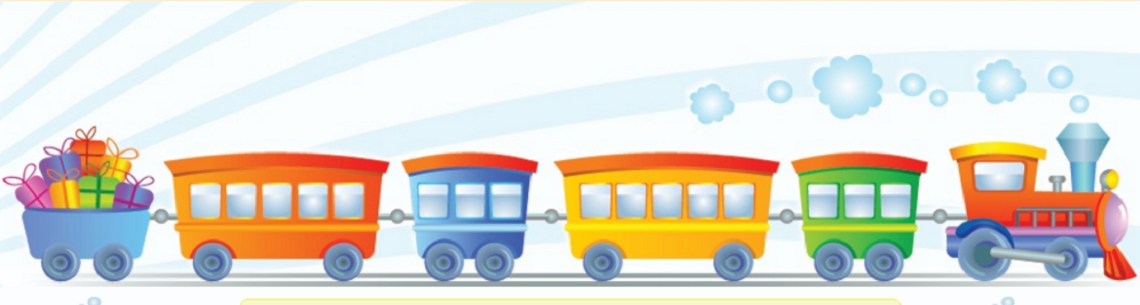 